DIRECTORIO DEL PERSONAL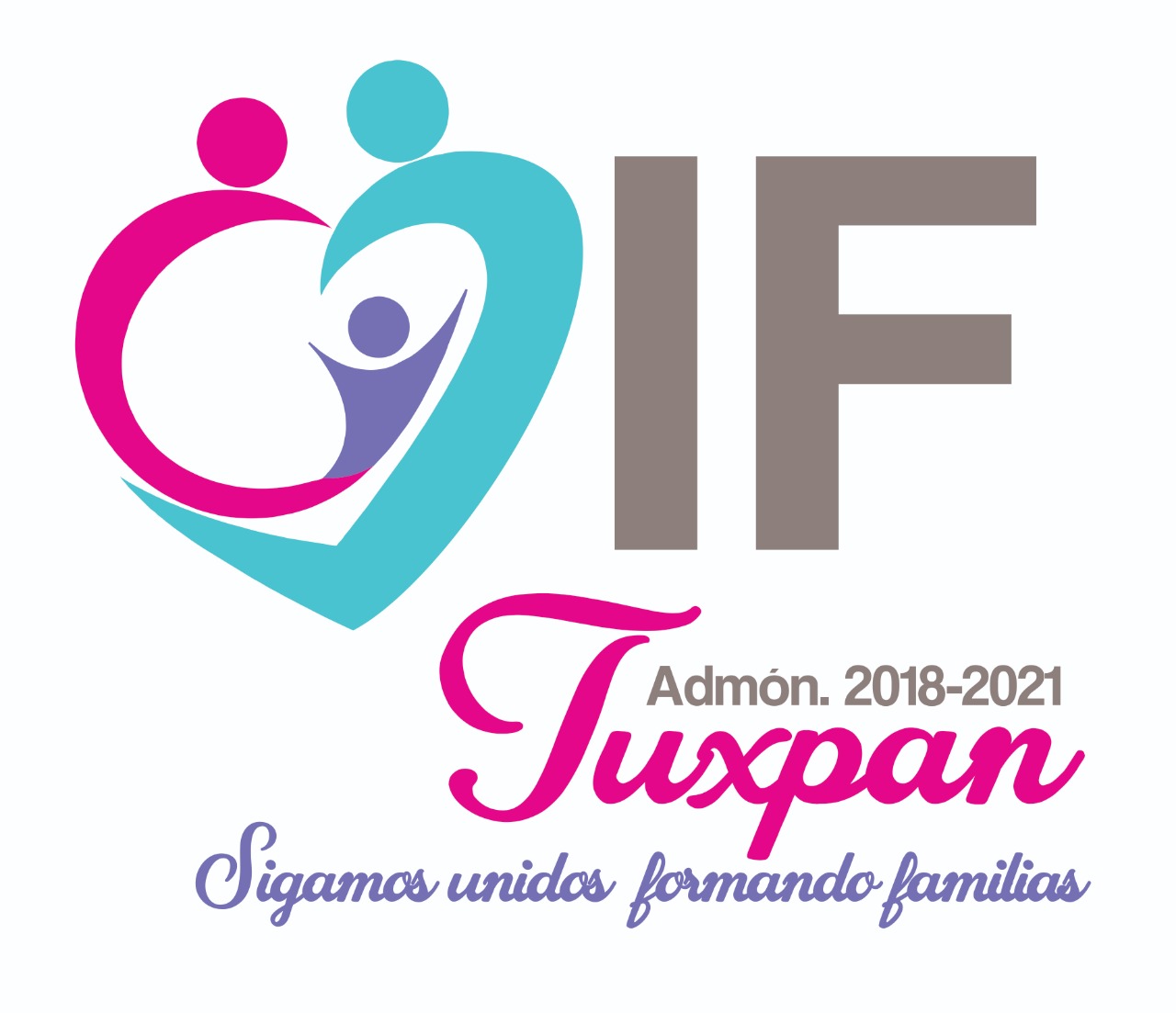 DIRECCION GENERAL DEL DIF TUXPANELENA VILLALOBOS SANCHEZ                                                                                                                                    LIC. ADMINISTRACION DE EMPRESASTeléfono: 371 417-22-40                 Correo: hele_027@hotmail.comNIVEL DE PUESTO: ALTO (CONFIANZA)JEFE DIRECTO: PRESIDENTE MUNICIPAL ENCARGADA DEL DEPARTAMENTO JURIDICOEMA GUILLERMINA BOJADO MAGAÑA                                                                                                           ABOGADATeléfono: 371 417-22-40                   Correo: emabojado@hotmail.com                                                                NIVEL DE RESPONSABILIDAD: ALTO (CONFIANZA)                                                                                                                                     JEFE DIRECTO: DIRECTOR DIF TUXPAN ENCARGADA DE EL DEPARTAMENTO DE CAPACITACION PARA EL TRABAJO:EDITH ARACELI MARTINEZ VAZQUEZ                                                                                                                ASISTENTE DE EDUCADORA, SECRETARIA ADMINISTRATIVA Y BILINGÜE Teléfono: 371 417-22-40    Correo: Martinezedith447@gmail.com                                                                      NIVEL DE RESPONSABILIDAD: ALTO (CONFIANZA)                                                                                                                                        JEFE DIRECTO: DIRECTOR DIF TUXPANENLACE DE TRANSPARENCIA:CESAR ALBERTO ISABELES GUERRERO                                                                                                         ABOGADOTeléfono: 417-22-40               Correo: diftuxpan2019@outlook.esNIVEL DE RESPONSABILIDAD: ALTO (CONFIANZA)                                                                                                                                        JEFE DIRECTO: DIRECTOR DIF TUXPANENCARGADA DEL DEPARTAMENTO DE SEGURIDAD ALIMENTARIA:MIRIAM GUADALUPE SANCHEZ SÁNCHEZ                                                                                                                 LIC. EN NUTRICIONTeléfono: 417-22-40                        Correo: megusa_1275@hotmail.comNIVEL DE RESPONSABILIDAD: ALTO (CONFIANZA)                                                                                                                                        JEFE DIRECTO: DIRECTOR DIF TUXPANCOMUNICACIÓN SOCIALALEJANDRO MARTINEZ LOPEZ                                                                                                                             LIC. LETRAS Y PERIODISMOTeléfono: 371 417-22-40                  correo:amartinezlopez506@gmail.comNIVEL DE RESPONSABILIDAD: ALTO (CONFIANZA)                                                                                                                                        JEFE DIRECTO: DIRECTOR DIF TUXPANDEPARTAMENTO DE TRABAJO SOCIALYAZMIN BARAJAS FABIAN                                                                                                                                          LIC. EN DERECHOTeléfono: 371-417-22-40            Correo: licbarajasyazmin@gmail.comNIVEL DE RESPONSABILIDAD: ALTO (CONFIANZA)                                                                                                                                        JEFE DIRECTO: DIRECTOR DIF TUXPANENCAGADO DEL AREA ADMINISTRATIVA:JAIME JESUS QUEZADA BARAJAS                                                                                                               CONTADOR PÚBLICO417-22-40         quezadabarajas@yahoo-com.mxNIVEL DE RESPONSABILIDAD: ALTO (CONFIANZA)                                                                                                                                        JEFE DIRECTO: DIRECTOR DIF TUXPANENCARGADA DEL DEPARTAMENTO DE PSICOLOGIA:LAURA ALEJANDRA ALCARAZ GODÍNEZ                                                                                                                                LIC. EN PSICOLOGIA417-22-40               Caetf.diftuxpan@gmail.com NIVEL DE RESPONSABILIDAD: ALTO (CONFIANZA)                                                                                                                                        JEFE DIRECTO: DIRECTOR DIF TUXPANENCARGADA DEL DEPARTAMENTO DE DESARROLLO COMUNITARIO:SILVIA SANCHEZ RAMIREZ                                                                                                                         PROMOTORA SOCIAL417-22-40               silviadiftuxpan@hotmail.comNIVEL DE RESPONSABILIDAD: ALTO (CONFIANZA)                                                                                                                                        JEFE DIRECTO: DIRECTOR DIF TUXPANCENTROS DE ATENCION INFANTIL COMUNITARIOS C.A.I.C:DIRECTORA CAIC “EL GRILLITO CANTOR”LUIDMILA DINORA AYALA MARTINEZ                                                                                                                    LIC. PEDAGOGIA                                                                                                                                             371-41-747-23          aluidmiladinora@gmail.comNIVEL DE RESPONSABILIDAD: ALTO (CONFIANZA)                                                                                                                                        JEFE DIRECTO: DIRECTOR DIF TUXPANDIRECTORA CAIC “APRENDE JUGANDO”RUTH JETZABEL SANTILLAN MURGUIA                                                                                                                     LIC. INTERVENCION EDUCATIVA371- 41-747-23    caicaprendejugando@gmail.comNIVEL DE RESPONSABILIDAD: ALTO (CONFIANZA)                                                                                                                                        JEFE DIRECTO: DIRECTOR DIF TUXPANENCARGADAS DE LA UNIDAD BASICA DE REHABILITACION “UBR”TURNO MATUTINOGRACIELA VAZQUEZ OROZCO                                                                                                                       TERAPISTA.TURNO VESPERTINOMARIA LUISA MARTINEZ CORTEZ,                                                                                                                  TERAPISTA NEUROPSICOLOGA.Teléfono de UBR: 371- 41-7-46-57Correo de UBR:NIVEL DE RESPONSABILIDAD: ALTO (CONFIANZA)                                                                                                                                        JEFE DIRECTO: DIRECTOR DIF TUXPANENCARGADA DEL CENTRO DE DIA Y COMEDOR ASISTENCIAL “SOR AMADA”:ADRIANA GUZMAN HERNANDEZ41-746-57    addyguzman@outlook.comNIVEL DE RESPONSABILIDAD: ALTO (CONFIANZA)                                                                                                                                        JEFE DIRECTO: DIRECTOR DIF TUXPANENCARGADO DE LA UNIDAD DE ATENCION A LA VIOLENCIA INTRAFAMILIAR U.A.V.I.:ALVARO CORTEZ LARA.                                                                                                                                              LIC. EN DERECHO.41-746-57               alvarolara2519@gmail.comNIVEL DE RESPONSABILIDAD: ALTO (CONFIANZA)                                                                                                                                        JEFE DIRECTO: DIRECTOR DIF TUXPAN